УТВЕРЖДАЮ:Директор БУК УР «Историко-культурный
музей-заповедник Удмуртской Республики «Иднакар»
__________О.В. Арекеева«___» ________________ 2018 годаПЛАН РАБОТЫ БЮДЖЕТНОГО УЧРЕЖДЕНИЯ КУЛЬУТРЫУДМУРТСКОЙ РЕСПУБЛИКИ«ИСТОРИКО-КУЛЬТУРНЫЙ МУЗЕЙ-ЗАПОВЕДНИК УДМУРТСКОЙ РЕСПУБЛИКИ  «ИДНАКАР»НА 2019 ГОДГлазов - 2018I. НАУЧНО-ФОНДОВАЯ РАБОТА.Исследовательская работа, ЭКСПЕДИЦИИ.ЭКСПОЗИЦИОННО-ВЫСТАВОЧНАЯ ДЕЯТЕЛЬНОСТЬА)  Выставочные проекты, организованные в стационаре.Б)  Передвижные, выездные выставки, организованные вне стационара.В) Участие  в международных и межрегиональных мероприятиях  в рамках выставочной деятельности Министерства культуры и туризма Удмуртской Республики:просветительская деятельностьРазработка образовательных мероприятий и программ       2.  Проведение экскурсий и мероприятий3. Организация и проведение культурно-массовых мероприятий:4.  Участие в общегородских мероприятиях5. Дни открытых дверей6. Фестивали, конкурсы, акции.7.  Взаимодействие с потребителями музейных услуг8. Разработка дидактических материалов к экскурсиям, мероприятиямV. НАУЧНО-МЕТОДИЧЕСКАЯ ДЕЯТЕЛЬНОСТЬ.1.  Методическая деятельность в рамках выполнения государственного задания на 2019 год:2.  Участие в обучающих семинарах, проведение консультаций по музейному делу:ФОРМИРОВАНИЕ ПОЛОЖИТЕЛЬНОГО ИМИДЖА МУЗЕЯ. Маркетинг. Бренд-мероприятия.VII. ПРОЕКТНО-ИНФОРМАЦИОННАЯ ДЕЯТЕЛЬНОСТЬVIII. работа со сми, информационная деятельностьРекламно-информационная работа.2.  Информационная электронная поддержка.Работа в сети Интернет.Пополнение фонда фото- и видеоматериала.IX. МЕРОПРИЯТИЯ ПО ПОДГОТОВКЕ И ПРОВЕДЕНИЮ ПРАЗДНОВАНИЯ 100-ЛЕТИЯ СО ДНЯ РОЖДЕНИЯ М.Т.КАЛАШНИКОВАX. Организационное обеспечение деятельностиОрганизационная работа.2. Облуживание оргтехникиXI. ХОЗЯЙСТВЕННАЯ РАБОТАОХРАНА ТРУДА, ТЕХНИКА БЕЗОПАСНОСТИ,ПРОТИВОПОЖАРНЫЕ МЕРОПРИЯТИЯ, ГО и ЧС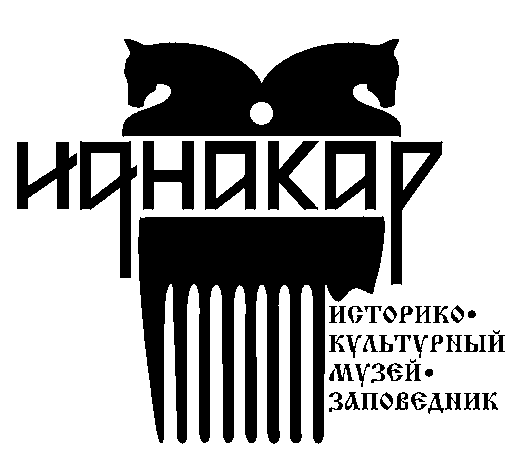 Министерство культуры и туризма Удмуртской РеспубликиИСТОРИКО-КУЛЬТУРНЫЙ МУЗЕЙ-ЗАПОВЕДНИК УДМУРТСКОЙ РЕСПУБЛИКИ «ИДНАКАР»Содержание работыСрокиФормирование базы предметов:- изучение руководства пользователя комплексной автоматизированной музейной системой «КАМИС 2000», в том числе описание базового модуля «Госкаталог»;В течение года- ввод в электронную базу КАМИС карточек предметов коллекций до 70 % от музейного фонда;В течение года- фотографирование  музейных предметов для размещения в электронную базу КАМИС и сайт;В течение года- обработка фотографий музейных предметов для размещения в электронную базу КАМИС и госкаталог;В течение года- размещение фотографий в электронную базу КАМИС;В течение года- регистрации 4000 музейных предметов в Государственном каталоге Музейного фонда Российской Федерации.В течение годаСоставление документов по учету фондов:- актов приема на рассмотрение ЭФЗК, протоколов ЭФЗК, актов приема на постоянное пользование, актов приема (возврат) во временное пользование, актов выдачи во временное пользование, актов внутримузейной выдачи, актов приема предметов на ответственное хранение, актов сверок наличия музейных предметов.В течение годаРегистрация актов в книгах регистрации:- книгах и журналах регистрации актов приема на рассмотрение ЭФЗК, протоколов ЭФЗК, актов приема на постоянное пользование, актов приема (возврат) во временное пользование, актов выдачи во временное пользование, актов внутримузейной выдачи, актов приема предметов на ответственное хранение, актов сверок наличия музейных предметов.В течение годаПрием предметов на временное хранение от хранителей для научной обработки, фотографированя и прочее.В течение годаИзготовление регистрационных номерков, упаковочных конвертов и коробок, маркировка предметов.По мере необходимостиСоставление топографических описей текущих выставок и корректировка топографических описей постоянных экспозиций.В течение годаФормирование коллекционных описей.В течение годаПодбор и выдача документов, музейных предметов по заявкам сотрудников.В течение годаПрием материалов археологических экспедиций в безвозмездное бессрочное пользование от ФГБУН УИИЯЛ УрО РАН и других сдатчиков.В течение годаСверка наличия предметов в коллекциях, согласно графика сверки музейных коллекций, ведение учета температурно-влажностного режима, контроль санитарного состояния и допуска лиц к фондохранилищам. ЕжедневноВыявление экспонатов, нуждающихся в реставрации, проведение профилактических мер, обеспечивающих сохранность фонда, организация реставрационных работ. При необходимости в течение года и наличии финансированияЭкспертиза музейных предметов, предположительно содержащих драгоценные металлы.При необходимости в течение года и наличии финансированияТемаСодержаниеСрок Научно-исследовательская работа Научно-исследовательская работа Научно-исследовательская работаа) Изделия из стекла в коллекциях ПАК1. Работа с коллекциями Поломского, Варнинского и Адамского могильников В течение годаа) Изделия из стекла в коллекциях ПАК2. Изучение профильной литературыВ течение годаа) Изделия из стекла в коллекциях ПАК3. Исследовательские изыскания в УИИЯЛ УрО РАНВ течение годаа) Изделия из стекла в коллекциях ПАК4.Обработка полученной информации и материала.IV квартала) Изделия из стекла в коллекциях ПАК5.Статьи, доклады, участие в конференциях, утраиваемых сторонними организациями и учреждениями, экспозиционно-выставочная деятельностьВ течение годаб) Бытовая и ритуальная посуда в памятниках ЧАК 1. Работа с коллекциями ИКМЗ «Иднакар» и УИИЯЛ УрО РАНВ течение годаб) Бытовая и ритуальная посуда в памятниках ЧАК 2. Изучение профильной литературыВ течение годаб) Бытовая и ритуальная посуда в памятниках ЧАК 3. Подбор и изучение материала к плановым выставкамВ течение годаб) Бытовая и ритуальная посуда в памятниках ЧАК 4. Статьи, доклады, участие в конференциях, утраиваемых сторонними организациями и учреждениямиВ течение годав) Северные удмурты XVI-XVIII веков Работа с археологическими коллекциями ИКМЗ «Иднакар»: Чабыровский, Еловский, Усть-Лекминский, Ош-Юмьинский, Озерковский, ХуторОзерский, Золотаревский могильники. В течение годаг) Изделия из органики в коллекциях памятников ПАК и ЧАКРабота с коллекциями ИКМЗ «Иднакар» и УИИЯЛ УрО РАН, изучение профильной литературы, подбор и изучение материала к плановым выставкамВ течение годад) Научная работа с археологическими коллекциями ИКМЗ «Иднакар»Научное описание предметов вновь поступивших на постоянное хранение коллекцийВ течение годае) Новые памятники археологии на севере УдмуртииПодбор материалов к публикации дополнений к «Археологической карте севера Удмуртии» (совместно с А.Г. Ивановым)II, III, IV кварталж) Исследования в бассейне р. ЧепцаПодготовка отчета о разведочных (наблюдения) работах на территории Солдырского I городища «Иднакар» и  в районе деревни Верхняя Слудка (Глазовский район)III - IV кварталII. ЭкспедиционнаяII. ЭкспедиционнаяII. ЭкспедиционнаяИсследования в бассейне р. ЧепцаОрганизация археологических разведочных (наблюдения) экспедиций БУК «ИКМЗ УР «Иднакар»II – III кварталИсследования в бассейне р. ЧепцаУчастие в археологической экспедиции УИИЯЛ УрО РАН на Нижнее-Богатырском селище.II кварталИсследования в бассейне р. ИтаУчастие в археологической экспедиции УИИЯЛ УрО РАН на Зуринском I поселении (Игринский район); комплексные работы по консервации и камеральной обработкеIII кварталУчастие в конференциях, практических семинарахРабота с литературой, написание тезисов,  докладов, сообщенийВ течение годаМониторинг качества предоставления услугПроведение опросов, анкетирование, сводный отчетВ течение годаМониторинговые и разведочные работа на археологических памятниках и объектах бассейна реки ЧепцыМониторинговые и разведочные работа на археологических памятниках и объектах бассейна реки ЧепцыВ течение годаМониторинговые работы на городище Иднакар с целью контроля за состоянием объекта в связи с оползанием грунта на северо-западном склоне горы Солдырь – согласно ПредписанияМониторинговые работы на городище Иднакар с целью контроля за состоянием объекта в связи с оползанием грунта на северо-западном склоне горы Солдырь – согласно ПредписанияВ  течение годаВыставка «Аркаим – страна городов. Пространства и образы» (фотовыставка)  г. Аркаим Январь – середина февраляВыставка художника Холмогорова (г. Ижевск) середина февраля - мартВыставка «Куклы мира» (частная коллекция кукол Гончаренко Натальи Валерьевны)20 февраля-20 мартаВыставка «Дыр пырыос» («Осколки времени») (выставка посуды чепецкой культуры; из фондов музея)Конец марта – апрельВыставка к 100-летию событий в глазовском уезде (Гражданская война)Апрель - майВыставка «Новые поступления в фонды. 2018 год» (фонды музея «Иднакар»)Май – июньВыставка «Музыка Чайковского – музыка победы» (г. Воткинск)Май-июньВыставка «Гид из прошлого: продолжение следует…» (фонды музея «Иднакар»)АпрельВиртуальная выставка по посуде Чепецкой культурыИюньВыставка «Витус Беринг. Путешествие на край земли» (г. Пермь)Конец июня – 31 августаВыставка «Семейные знаки. Пусы» (музей-заповедник «Лудорвай»), (фонды музея «Иднакар»)Июль – сентябрьВиртуальная выставка по военному оружию на Чепецких городищах (из фондов музея «Иднакар»)АвгустВыставка «По следу Волжской Булгарии» (фонды музея «Иднакар»)Середина сентября – конец ноябряВыставка «Иднакар – город мастеров. Клинки» (фонды музея «Иднакар»)Сентябрь - октябрьВыставка «История одной коллекции. Поступления в фонды 2019» (из фондов музея «Иднакар»)Ноябрь - декабрьВыставка «У истоков музея «Иднакар» (выставка, посвящённая К.И. Куликову и М.Г. Ивановой)Октябрь-ноябрьВыставка бус (на выставке будут представлены бусы поломо-чепецкой культуры из фондов музея «Иднакар»)Ноябрь – декабрьВиртуальная выставка бус поломской культурыДекабрь1.Баннерная выставка по истории раскопок на городище Иднакар (история раскопок, музей, городище; в рамках празднования Дня города Глазова)Июнь2.Баннерная выставка «Наследие предков» (ко Дню археолога)Август3.Выставка тефлокопий «Фактура времени» (в музее-заповеднике «Лудорвай»)Июль – сентябрь4.Баннерная выставка «От летящей стрелы» (к 100-летию М.Т.Калашникова)Январь – май(школы города)5.Выставка «Гид из прошлого. По мотивам музейных предметов с раскопок городища Учкакар» Сентябрь6.Выставка копии предметов поломской культуры Второе полугодиеНазвание мероприятияФорма участия (очная, заочная)Сроки проведенияВсероссийская специализированная выставка «Туризм. Спорт. Отдых» (г.Ижевск)очная2 кв.Содержание работыСрокиРазработка   интерактивной экскурсии  «Крапива-связь веков»I кварталРазработка акции «Жизнь Иднакара глазами детей»I-II кварталРазработка интерактивной экскурсии  «Цветы Иднакара»I-II кварталРазработка настольной карточной игры «Сказания Эбги»I кварталРазработка интерактивной экскурсии «Весенние мотивы» - картина из шерстиI кварталРазработка лекции « Нумизматика средневековья»I кварталРазработка экскурсии по экспозиции «Средневековое городище Иднакара 9-13 вв.» в стихотворной формеI кварталРазработка тематической экскурсии  «Археологическая экспедиция»II кварталРазработка тематической экскурсии «Воды Вукузе»II кварталРазработка интерактивной экскурсии на городище «По неизведанным дорожкам…»II кварталРазработка лекции «Военная археология» (к 100 Гражданской войны на территории Удмуртии)I-II кварталРазработка тематической экскурсии  «Мы - археологи»III кварталРазработка интерактивной экскурсии «Строители Иднакара»III кварталРазработка тематической экскурсии «Кузнецы»III кварталРабота в фондах отдела краеведения ЦНБ им.Герцен, г. КировIII кварталРазработка интерактивной экскурсии к 1 сентябряIII кварталРазработка тематической экскурсии «Живая картина»IV кварталРазработка интерактивного квеста «Зимняя тропа»IV кварталРазработка тематической экскурсии «Новогодний переполох»IV кварталРазработка интерактивной экскурсии по лепке глиняной посудыI кварталРазработка сценария конкурса по изготовлению бусI – II кварталРазработка рогаточного тира в рамках работы интерактивной площадкиI – II кварталИзучение, и проведение экскурсий и тематических экскурсий по плановым выставкам и экспозициям ИКМЗ УР «Иднакар», на городище «Иднакар»В течение годаОрганизация и проведение тематических экскурсий (принятых на научно-методическом совете)В течение годаНаименованиеСрокипроведенияВсероссийская акция Библионочь – 2019 (ПНБ им. В.Г. Короленко)апрельМеждународная акция «Ночь музеев»майЕжегодное республиканское мероприятие V батырские игры «Идна-батыр 2019»августВсероссийская акция «Ночь искусств»ноябрьЕжегодный межрегиональный турнир «Стрелы Идны» декабрьШирокая масленицаФевральДень победы9 маяДень защиты детей1 июняДень городаиюньДень семьи, любви и верности8 июляДень поселка ПтицефабриксентябрьМасленица17 февраляДень защитника Отечества23 февраляМеждународный женский день8 мартаПраздник весны и труда1 маяДень Победы9 маяМеждународный день музеев18 маяДень защиты детей1 июняДень России12 июняДень молодежи27 июняДень семьи, любви и верности08 июляДень археолога15 августаДень знаний1 сентябряДень народного единства4 ноябряСодержание работыСрокиАкция «День квестов»: квест-игра в рамках реализации проектной деятельности ежеквартальноАкция «Жизнь Иднакара глазами детей»1-2 кв. Конкуср работ «Бусы» (конкурс работ учащихся школ и воспитанников детских садов)1-2 кв.Акция «Музейная неделя»майВикторина в рамках Дня славянской письменности и культуры24 маяАкция «МИР» 03.09.2019Содержание работыСрокиСоставление плана мероприятий для МБДОУВ течение годаСоставление плана мероприятий на лето для СШВ течение годаРабота по предоставлению услуги «Запись на обзорные, тематические и интерактивные экскурсии»:- подготовка информации об экскурсиях-мероприятиях, лекциях, экскурсиях, дополнение и обновление этой информации- запись заявок, поступивших по телефону, по электронной почте или при личном общении с  заявителем, в «Журнал учета записей на обзорные, тематические и интерактивные экскурсии». - согласование заявок с научными сотрудникамиВ течение годаВзаимодействие с турфирмами:- изучение законодательства,  консультации, обмен опытом- разработка договора о сотрудничестве- заключение договоров с тур. фирмами В течение годаСодержание работыСрокиИзготовление сувенирной продукции по мотивам музейных предметов для мероприятийВ течение года-работа по   расширению линейки сувенирной продукции по теме музея для музейных, городских, республиканских праздников, фестивалей, юбилейных торжеств, выставокВ течение годаТекущий ремонт оборудования, материалов для мероприятийВ течение годаСодержание работыСрокиКонкурс детских творческих работ (женских украшений, изготовленных из природных материалов) «Рябиновые бусы или шкатулка с чудесами», приуроченная к выставке «Мир женщины» и  году театра в России1 кварталМеждународный фестиваль детского творчества «Иднакар»1-2 кв.Ежегодный  детский  межрайонный  фестиваль "Истоки памяти" на базе музея-заповедникаII кварталСтратегическая сессия «Внутренний туризм»II кварталСодержание работыСрокиКонсультации по вопросам археологии В течение годаКонсультации по общим вопросам музееведенияв течение годаСоставление ответов на запросы, исторических справок, написание историйВ течение годаРабота с текстами экскурсий временных выставок, адаптация текстов под определенную категорию посетителей,  изучение дополнительного материала, работа с экспонатамиВ течение годаСодержание работыСрокиРазработка календаря профессиональных праздников спонсоровЯнварьУстановка информационных стендов на ограде КЦ «Россия» со стороны улицы Советская1 кв.Сотрудничество с туристическими компаниями с целью размещения информации о музее и  повышения уровня туристической привлекательности:- заключение договоров- разработка совместных туристических маршрутовВ течение годаРабота по привлечению партнеров и спонсоров музея с целью создания совместных мероприятийВ течение годаУчастие во Всероссийском фестивале-конкурсе «Туристический сувенир»1 полугодиеУчастие в Национальной премии в области событийного туризма Russian Event AwardsВ течение годаУчастие во Всероссийском конкурсе в области событийного туризма Russian Open Event ExpoВ течение годаУчастие в Московском фестивале «Времена эпохи»августМеняющийся музей в меняющемся миреЗаявка участника на 2019-2020I кварталКультурная мозаикаЗаявка участника на 2019I – II кварталФЦП «Культура России»Заявки на 2019В течение года«Мифологический ландшафт севера Удмуртии»Участие в подготовке и реализации проектаВ течение I – III кварталаДетский археологический лагерьУчастие в подготовке и реализации проектаВ течение годаСодержание работыСрокиСоставление медиа-планаеженедельноЦикл публикаций «Открытый экспонат», в социальных сетях www.vkontakte.ruеженедельноЦикл публикаций «МУЗЕЙ СЕГОДНЯ», в социальных сетях www.vkontakte.ruежедневноСоставление заметок и пресс-релизов  мероприятий, экскурсий, лекций, выставок.В течение годаСоздание оригинал-макетов рекламных буклетов, флаеров, афиш для выставок, мероприятий. В течение годаРаспространение афиш выставок, мероприятий, экскурсий, лекций в школах  и детских садах Глазова, в Управлении образования, Управлении дошкольного образования, на досках объявлений города, на предприятиях города, в учебных заведениях высшего и средне-специального образования.В течение годаОрганизация и проведение рекламных акций, приуроченных к мероприятиям и выставкамВ течение годаСодержание работыСрокиПодготовка и рассылка информационных писем о выставках, мероприятиях  музея в СМИ города Глазова и УР, на новостные сайты, в образовательные учреждения города и районов УР, в дошкольные образовательные учреждения, посетителям музея.В течение годаРазмещение афиш, новостей, заметок о проводимых мероприятиях на новостных сайтах: - сайт «МАСМЕР»- Официальный портал МО город Глазов  http://new.glazov-gov.ru/- Портал города Глазова Glazovmedia http://glazovmedia.ru/- Сайт «Первая газета недели» http://gazeta-1.ru/- Сайт ГУП УР ТРК "Моя Удмуртия" – новости республики, страны, мира http://www.myudm.ru/taxonomy/term/113- Группы г. Глазова в социальной сети «Вконтакте»- Группы г. Глазова в социальной сети «Одноклассники»В течение годаСодержание работыСрокиРабота с сайтом и страницами музея в социальных сетях (размещение и обновление информации, афиш, заметок, фотографий): - Официальный сайт http://www.idnakar.org/ и иднакар.рф- Страница музея на портале «Музеи России» http://www.museum.ru/m2918- Группа музея в социальной сети «Вконтакте» http://vk.com/idnakarmuseum- Группа музея в социальной сети «Одноклассники»  http://www.odnoklassniki.ru/istorikoku- Группа музея в социальной сети «Facebook» https://www.facebook.com/groups/idnakar/- Страница музея в информационной сети «Twitter» https://twitter.com/idnakarmuseum- Страница музея в блог-сервисе «Livejournal» http://museum-idnakar.livejournal.com/В течение годаСодержание работыСрокиСъемка выставок и мероприятий музея, археологических раскопок В течение годаФормирование публичного отчета учрежденияЕжемесячноСодержание работыСрокиРазработка и реализация экскурсионного 2-х дневного военно-исторического маршрута «Страж. 12 веков истории»В течение годаРабота баннерной выставки «От летящей стрелы» (к 100-летию М.Т.Калашникова)январь – май(школы города)Участие в торжественном мероприятии празднования 100-летия М.Т.КалашникованоябрьСодержание работыСрокиПроведение Ученого совета2018 годПроведение заседаний научно-методического советаЕжемесячноСоставление отчетной документации:- Составление индивидуальных квартальных отчетов и планов1-4 кв.- Составление годового отчета и годового плана работы музея4 кв.- Составление квартальных цифровых и текстовых отчетов по музею, исполнение госзадания1-4 кв.- Составление квартальных  отчетов по фондовой работе1-4 кв.- Составление отчета по форме 8-НК4 кв.Оформление научного архива музея1-4 кв.Оформление книг в фонды библиотеки музея1-4 кв.Организационные вопросы и документообмен с государственными учреждениями (МК УР, казначейство УР)1-4 кв.Содержание работыСрокиАдминистрирование сервераВ течение годаОбслуживание компьютеров:- установка Антивирус Касперского  6.0- перенос компьютеров и их подключение - чистка компьютеров от пыли, замена термопасты - обновление программВ течение годаОбслуживание оргтехники:- устранение неполадок принтера - заправка картриджей  - замена фотобарабана - установка сканера  В течение годаОбслуживание ЛВС:- поиск и устранение неполадок ЛВСВ течение годаСодержание работыСрокиЧистка снега с крыши зданияI,  IV кварталСбор информации по данным коммунальных услуг. Ведение контроля за экономией потребления электрической энергии и водоснабжения.В течение годаВывоз   мусора  в  рамках месячников  по благоустройству города ( весна, осень) гора Солдырь (совместно с Управлением ЖКХ Администрации города Глазова)Май, сентябрьОбработка территории против  клещей на территории городища (на горе Солдырь)Начало  июняПокос травы. Площадь . (совместно с Управлением ЖКХ Администрации города Глазова)Середина июня2-й покос травы . Площадь . (совместно с Управлением ЖКХ Администрации города Глазова)Начало августаПодготовка  к  отопительному  сезону 2019-2020 г.Июнь-сентябрьПодготовка транспортного средства к плановому техническому осмотруоктябрьСогласно нормам и правилам эксплуатации транспортных средств, своевременно производить перевод транспортных средств на зимнюю и летнюю эксплуатациюМарт, ноябрьПроведение обходов с целью выявления подозрительных предметов и неисправностейежедневноУчастие в подготовке и реализации общегородских мероприятийв течение годаПроведение ремонтно-восстановительных работ хозяйственного инвентаря и мебелив течение годаСодержание работыСрокиУчеба по охране труда, технике безопасности и проверка знанийв течение годаОбновление табличек-указателейв течение годаПроводить анализ состояния и наличия первичных средств пожаротушения, обеспечить поверку-зарядку огнетушителейв течение годаПлановое проведение повторных инструктажей по охране труда, технике безопасности, пожарной безопасности, ГО и ЧСв течение годаПроведение тренировок по плану эвакуации сотрудниковапрель, октябрьПроведение с сотрудниками дополнительных инструктажей по охране труда и технике безопасности для проведения мероприятий в ночное времяв течение годаОбновление информации и наглядных пособий по охране трудав течение годаКонтроль за соблюдением правил по охране труда и технике безопасностьежедневноПроведение антитеррористических мероприятийв течение года